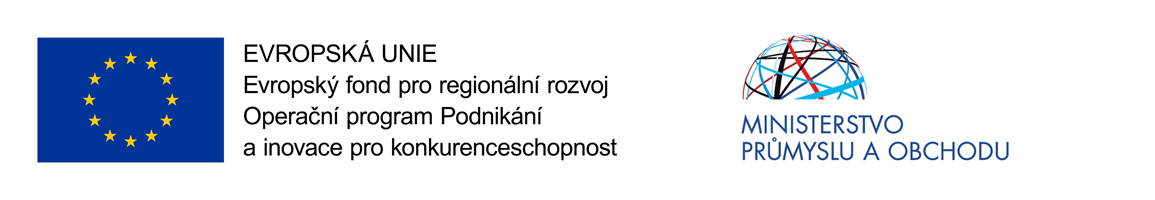 Název projektu:		Projekt na ochranu práv průmyslového vlastnictví – DEKONTA, a.s.Registrační číslo:	CZ.01.1.02/0.0/0.0/15_030/0008573Program:		Operační program Podnikání a inovace pro konkurenceschopnost (OP PIK)Prioritní osa:		PO-1 „Rozvoj výzkumu a vývoje pro inovace“Výše dotace:		132 500 Kč; tj. 50% způsobilých výdajůDoba řešení projektu:	2017 - 2020Cíl projektu:	Ochrana nového technického řešení, které účinně dekontaminuje odpady vznikající při těžbě a zpracování ropy.Řešitel projektu:	Ing. Petra Najmanová; najmanova@dekonta.cz